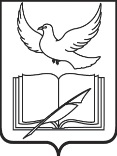 СОВЕТ ДЕПУТАТОВПОСЕЛЕНИЯ ВНУКОВСКОЕ В ГОРОДЕ МОСКВЕРЕШЕНИЕОб утверждении порядка проведения антикоррупционной экспертизы муниципальных нормативных правовых актов и проектов муниципальных нормативных правовых актов Совета депутатов поселения Внуковское и администрации поселения ВнуковскоеНа основании Федерального закона от 17 июля 2009 года №172-ФЗ «Об антикоррупционной экспертизе нормативных правовых актов и проектов нормативных правовых актов», Постановления Правительства РФ от 26.02.2010 № 96 «Об антикоррупционной экспертизе нормативных правовых актов и проектов нормативных правовых актов»,Совет депутатов РЕШИЛ:Утвердить Порядок проведения антикоррупционной экспертизы муниципальных нормативных правовых актов и проектов муниципальных нормативных правовых актов Совета депутатов поселения Внуковское и администрации поселения Внуковское (Приложение).2. Установить, что антикоррупционную экспертизу муниципальных нормативных правовых актов и проектов муниципальных нормативных правовых актов Совета депутатов и администрации проводят муниципальные служащие администрации поселения Внуковское.3. Опубликовать настоящее Решение в бюллетене «Московский муниципальный вестник».4. Контроль за выполнением настоящего Решения возложить на главу поселения Внуковское А.К. Гусева Глава поселения						А.К. Гусев Приложениек решению Совета депутатовпоселения Внуковскоев городе Москвеот               № Порядокпроведения антикоррупционной экспертизы муниципальных нормативных правовых актов и проектов муниципальных нормативных правовых актов совета депутатов поселения Внуковское и администрации поселения Внуковское1. Общие положения1.1. Настоящее Положение о порядке проведения антикоррупционной экспертизы муниципальных нормативных правовых актов и проектов муниципальных нормативных правовых актов Совета депутатов поселения Внуковское (далее - Совет депутатов) и администрации поселения Внуковское (далее- администрация) (далее - Положение) разработано в целях выявления коррупциогенных факторов в муниципальных правовых актах и их проектах, подготовленных муниципальными служащими администрации поселения Внуковское, их устранения и недопущения впредь.1.2. Коррупциогенными факторами являются положения муниципальных нормативных правовых актов и проектов муниципальных нормативных правовых актов Совета депутатов и Администрации, устанавливающие для правоприменителя необоснованно широкие пределы усмотрения или возможность необоснованного применения исключений из общих правил, а также положения, содержащие неопределенные, трудновыполнимые или обременительные требования к гражданам и организациям и тем самым создающие условия для проявления коррупции.1.3. Результаты антикоррупционной экспертизы оформляются заключением по результатам проведения антикоррупционной экспертизы (приложение к настоящему Положению).1.4. Антикоррупционная экспертиза проводится в соответствии с Федеральным законом от 17 июля 2009 года № 172-ФЗ "Об антикоррупционной экспертизе нормативных правовых актов и проектов нормативных правовых актов", Постановлением Правительства РФ от 26.02.2010 № 96 "Об антикоррупционной экспертизе нормативных правовых актов и проектов нормативных правовых актов", настоящим Порядком и согласно методике, определенной Правительством Российской Федерации.2. Антикоррупционная экспертиза проектов муниципальныхнормативных правовых актов 2.1. Антикоррупционная экспертиза проектов муниципальных нормативных правовых актов Совета депутатов и администрации (далее - проекты муниципальных нормативных правовых актов) проводится муниципальным служащим организационно-правового отдела администрации (далее - муниципальный служащий), имеющим юридическое образование и назначенным распоряжением администрации, при проведении их правовой экспертизы.2.2. Муниципальный служащий проверяет каждое положение проекта муниципального нормативного правового акта на наличие коррупциогенных факторов в соответствии с методикой, определенной Правительством Российской Федерации и ведет учет поступивших на антикоррупционную экспертизу проектов нормативных правовых актов в Журнале учета проектов нормативных правовых актов, поступивших на антикоррупционную экспертизу, по установленной форме.2.3. Срок проведения антикоррупционной экспертизы проекта муниципального нормативного правового акта составляет не более 5 рабочих дней со дня его представления на антикоррупционную экспертизу.2.4. По результатам антикоррупционной экспертизы составляется заключение по форме согласно Приложению к настоящему Порядку. Заключение подписывается муниципальным служащим, проводившим антикоррупционную экспертизу, и направляется разработчику данного нормативного правового акта, проекта нормативного правового акта. 2.5. В заключении отражаются выявленные положения проекта муниципального нормативного правового акта, способствующие созданию условий для проявления коррупции, с указанием его структурных единиц (разделы, главы, статьи, части, пункты, подпункты, абзацы) и соответствующих коррупциогенных факторов со ссылкой на положения методики, определенной Правительством Российской Федерации.В заключении могут быть отражены возможные негативные последствия сохранения в проекте муниципального нормативного правового акта выявленных коррупциогенных факторов.2.6. Выявленные при проведении антикоррупционной экспертизы положения проекта муниципального нормативного правового акта, не относящиеся к коррупциогенным факторам, но которые могут способствовать созданию условий для проявления коррупции, также указываются в заключении.2.7. В заключении указываются способы устранения выявленных в проекте муниципального нормативного правового акта коррупциогенных факторов (исключение положений из текста проекта муниципального нормативного правового акта, изложение его в другой редакции, внесение иных изменений или иной способ).2.8. Заключение носит рекомендательный характер и подлежит рассмотрению лицом, выступившим с инициативой внесения проекта муниципального нормативного правового акта.2.9. Лицо, выступившее с инициативой внесения проекта муниципального нормативного правового акта, принимает меры по устранению выявленных коррупциогенных факторов в течение 10 рабочих дней со дня получения заключения.2.10. Проект муниципального нормативного правового акта выносится на рассмотрение вместе с заключением по результатам антикоррупционной экспертизы.3. Антикоррупционная экспертиза муниципальных нормативныхправовых актов 3.1. Антикоррупционная экспертиза действующих муниципальных нормативных правовых актов Совета депутатов и администрации проводится по поручению главы поселения, главы администрации или начальников структурных подразделений администрации при мониторинге их применения; при внесении в них изменений; по обращениям физических и юридических лиц.3.2. Антикоррупционная экспертиза муниципальных нормативных правовых актов проводится в соответствии с пунктами 2.2-2.7 настоящего Порядка.3.3. Заключение носит рекомендательный характер и направляется лицу выступившему с инициативой проведения экспертизы действующего муниципального нормативного правового акта.3.4. Действующий нормативный правовой акт, в котором при проведении антикоррупционной экспертизы выявлены коррупциогенные факторы, устраняются его разработчиком путем внесения соответствующих изменений в нормативный правовой акт в срок, не превышающий 30 рабочих дней.3.5. Муниципальный нормативный правовой акт вместе с заключением, подготовленным по результатам проведения антикоррупционной экспертизы, вносится главой поселения на рассмотрение Совета депутатов для принятия мер по устранению выявленных коррупциогенных факторов.Приложениек Порядку проведенияантикоррупционной экспертизымуниципальных правовых актови проектов муниципальных правовых актовСовета депутатов поселения Внуковское и администрации поселения ВнуковскоеЗаключениепо результатам проведения антикоррупционной экспертизы     _________________________________________________________________(реквизиты муниципального нормативного правового акта (проектамуниципального нормативного правового акта)___________________________________________________________________________(указываются полное наименование должности и фамилия, имя, отчествомуниципального служащего, проводившего антикоррупционную экспертизу)В соответствии с частью 4 статьи 3 Федерального закона от 17 июля 2009 года № 172-ФЗ "Об антикоррупционной  экспертизе  нормативных правовых актов и проектов нормативных правовых актов", Постановлением Правительства РФ от 26.02.2010 № 96 "Об антикоррупционной экспертизе нормативных правовых актов и проектов нормативных правовых актов", Решением Совета депутатов поселения Внуковское от «___» _____ 2019 года № ____ проведена антикоррупционная экспертиза___________________________________________________________________________(реквизиты муниципального нормативного правового акта(проекта муниципального нормативного правового акта) в целях выявления в нем коррупциогенных факторов и их последующего устранения.    Вариант 1:    В представленном ______________________________________________________(реквизиты муниципального нормативного правового акта(проекта муниципального нормативного правового акта)коррупциогенные факторы не выявлены.    Вариант 2:    В представленном ______________________________________________________(реквизиты муниципального нормативного правового акта(проекта муниципального нормативного правового акта)выявлены коррупциогенные факторы:__________________________________________________________________________.(указываются структурные единицы документа (разделы, главы, статьи, части,пункты, подпункты, абзацы) и соответствующие коррупциогенные факторысо ссылкой на положения методики, определенной Правительством Российской Федерации)В целях устранения выявленных коррупциогенных факторов предлагается__________________________________________________________________________.(указывается способ устранения коррупциогенных факторов:исключение из текста документа, изложение его в другой редакции,внесение иных изменений или иной способ)______________________________ _______________ ____________________________   (наименование должности)       (подпись)              (Ф.И.О.)от№